     Tempe St. Luke’s Hospital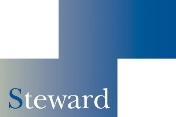          Steward Health Care System	  TEMPE ST. LUKE’S HOSPITAL AUXILIARY		  SCHOLARSHIP APPLICATION			                      2020 - 2021INFORMATION MUST BE TYPED ON THIS APPLICATION.    DEADLINE:  APPLICATIONS MUST BE RECEIVED BY FEBRUARY 01, 2020PERSONAL DATAEDUCATIONAL BACKGROUNDAPPLICATION / PAGE 2ACTIVITIES12.	OTHER AWARDS, HONORS, ACTIVITES AND/OR OFFICES HELD (HIGH SCHOOL, COLLEGE,                                        COMMUNITY, CLUBS, ETC.)APPLICATION / PAGE 3WORK EXPERIENCE13.	LIST YOUR WORK HISTORY, HEALTH RELATED AND OTHER:FINANCIAL NEEDPROFILE OF APPLICANTWRITE A BRIEF ESSAY (200 WORDS OR LESS) DESCRIBING YOUR MAJOR FIELD OF INTEREST AND YOUR REASON FOR APPLYING FOR THIS SCHOLARSHIP.  	PLEASE USE THE LAST PAGE OF THIS APPLICATION FORM TO COMPLETE THISQUESTION.  TYPE ONLY.ATTESTI HEREBY CERTIFY THAT ALL THE ABOVE INFORMATION IS TRUE AND CORRECT.  I FURTHER UNDERSTAND THAT FALSIFICATION OF INFORMATION WILL RESULT IN DISQUALIFICATION.APPLICATION /  PAGE 4	PROFILE OF APPLICANT	(200 WORDS OR LESS)CHECK ONE:CHECK ONE:Full time  (12+ hours)Part-time  (6+ hours)1.    NAMEE-MAIL BIRTHDATELAST 4 SOCIAL SECURITY ## OF YOUR DEPENDENT(S) 2.   CURRENT ADDRESSCITY        STATE ZIP CODE PHONE3.    NAME OF PARENT(S)GUARDIAN SPOUSE        ADDRESSCITYCITYSTATESTATEZIP CODE  PHONE CELL PHONE4.     NAME OF SCHOOL (Current or Last) FromTo        ADDRESS CITY        STATE   ZIP CODE PHONE5.  SCHOLASTIC STANDING GPA6.NAME OF SCHOOL YOU PLAN TO ATTEND IN THE FALL OF 20207.MAJOR8.AREA OF EDUCATIONAL SPECIALIZATIONAREA OF EDUCATIONAL SPECIALIZATION9.VOLUNTEER ACTIVITIES A.RELATED TO THE HEALTHCARE FIELD:RELATED TO THE HEALTHCARE FIELD:RELATED TO THE HEALTHCARE FIELD:RELATED TO THE HEALTHCARE FIELD:RELATED TO THE HEALTHCARE FIELD:RELATED TO THE HEALTHCARE FIELD:RELATED TO THE HEALTHCARE FIELD:NAME OF AGENCY OR INSTITUTION: NAME OF AGENCY OR INSTITUTION: NAME OF AGENCY OR INSTITUTION: NAME OF AGENCY OR INSTITUTION: NAME OF AGENCY OR INSTITUTION: NAME OF AGENCY OR INSTITUTION: DATES:DATES:FromToTOTAL HOURS:TOTAL HOURS:SUPERVISOR’S SIGNATUREPHONEB.OTHER VOLUNTEER ACTIVITIES:NAME OF AGENCY OR INSTITUTIONDATES:FromToTOTAL HOURS:SUPERVISOR’S SIGNATUREPHONE10.COMMUNITY ACTIVITIES: 11.WHAT OTHER FINANCIAL AID OR SCHOLARSHIPS HAVE YOU RECEIVED FOR THE UPCOMING SEMESTER?  WHAT IS THE VALUE OF EACH?FROM:VALUE$    FROM:VALUE$FROM:VALUE$EMPLOYERTITLE/DUTIESDATESDATESDATESDATESFROM:TO:  FROM:TO:  FROM:TO:  FROM:TO:  14.GIVE AN ESTIMATE OF THE COST OF YOUR EDUCATION FOR THE COMING YEAR:GIVE AN ESTIMATE OF THE COST OF YOUR EDUCATION FOR THE COMING YEAR:GIVE AN ESTIMATE OF THE COST OF YOUR EDUCATION FOR THE COMING YEAR:GIVE AN ESTIMATE OF THE COST OF YOUR EDUCATION FOR THE COMING YEAR:GIVE AN ESTIMATE OF THE COST OF YOUR EDUCATION FOR THE COMING YEAR:15.AMOUNT OF MONETARY SUPPORT FROM:AMOUNT OF MONETARY SUPPORT FROM:AMOUNT OF MONETARY SUPPORT FROM:AMOUNT OF MONETARY SUPPORT FROM:A.TUITION & BOOKSTUITION & BOOKS$A.LOANS LOANS $B.HOUSINGHOUSING$B.GRANTSGRANTS$TOTAL$C.SCHOLARSHIPS SCHOLARSHIPS $D.SELF / SPOUSESELF / SPOUSE$E.PARENTSPARENTS$TOTAL$16.WILL YOU LIVE WITH YOUR PARENTS/GUARDIAN WHILE ATTENDING COLLEGE?WILL YOU LIVE WITH YOUR PARENTS/GUARDIAN WHILE ATTENDING COLLEGE?WILL YOU LIVE WITH YOUR PARENTS/GUARDIAN WHILE ATTENDING COLLEGE?WILL YOU LIVE WITH YOUR PARENTS/GUARDIAN WHILE ATTENDING COLLEGE?WILL YOU LIVE WITH YOUR PARENTS/GUARDIAN WHILE ATTENDING COLLEGE?WILL YOU LIVE WITH YOUR PARENTS/GUARDIAN WHILE ATTENDING COLLEGE?WILL YOU LIVE WITH YOUR PARENTS/GUARDIAN WHILE ATTENDING COLLEGE?YESNOSIGNATURE OF APPLICANT:SIGNATURE OF APPLICANT:DATE: